Оңтүстік Қазақстан мемлекеттік педагогикалық университеті                           Южно-Казахстанский государственный педагогический университетКІТАПХАНАБИБЛИОТЕКАБиблиографиялық  тізім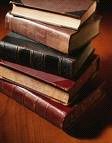 Библиографический  список литературыШымкент-2020     Жаңа әдебиеттер бюллетені: 2020 жылдың 2-тоқсанның библиографиялық тізімі / құраст. Б.Б.Хамзина. - Шымкент, 2020. –7б.ҚҰРМЕТТІ  ОҚЫРМАН!Сіздердің назарларыңызға 2-тоқсанда 2020 жылда  түскен "Жаңа әдебиеттер бюллетенін" ұсынып отырмыз.Бюллетенде кітапханаға келіп түскен жаңа әдебиеттер (ғылыми, оқу, оқу-әдістемелік, көркем әдебиеттер, анықтамалар, энциклопедиялар, сөздіктер) білім салалары бойынша орналасқан.Жаңа түскен әдебиеттерді оқу, ғылыми және педагогикалық қызметтеріне пайдалана алады.Уважаемый читатель!Мы предлагаем Вашему вниманию "Бюллетень новых поступлений литературы"  за 2-квартал 2020 года.В бюллетене представлена новая литература, поступившая в фонд  библиотеки  (научная,  учебная, учебно-методическая и художественная литература, справочники, энциклопедии, словари) по различным отраслям знаний на государственном, русском и других языках."Бюллетень новых поступлений литературы" Вы можете использовать для научной, учебной и педагогической деятельности. Материал расположен по отраслям знаний.Вся вновь поступившая литература внесена в электронный каталог. Приглашаем ознакомиться с новой литературой!ИНФОРМАТИКА…………………………………………......................….1ПСИХОЛОГИЯ………………………………………………......................….1САЯСАТ..........………………………………………………......................….2ЭКОНОМИКА….……………………………………………......................….2ҚҰҚЫҚ....……........…………………………………………......................…..2ӘСКЕРИ  ІС……........……………………………….…………......................2-3БІЛІМ. ПЕДАГОГИКА................................................3-4ЖАРАТЫЛЫСТАНУ ҒЫЛЫМДАР ……………………………......4МАТЕМАТИКА.........….....….….....................................4 ХИМИЯ.....................….....….….....................................4 БИОЛОГИЯЛЫҚ ҒЫЛЫМДАРЫ.................................4-5 МЕДИЦИНА. ТЕХНИКА....….….....................................5-6 ӨНЕР …...........…........….....….….....................................6 ТІЛ БІЛІМІ. ……........…......….….....................................6 ӘДЕБИЕТТАНУ ........….....…..….....................................6-7 ТАРИХ …..................….............….…...............................7004(075.8)Б26	Басшықызы, Д. 	Мультимедиялық технологиялар [Мәтін]: оқу құралы / Д. Басшықызы.- Алматы: LP-Zhasulan, 2019.- 94б.		30 экз.004(075.8)Ж62	Жилкишбаева, Г.С. 	Мультимедиялық технологиялар [Мәтін]: оқу құралы / Г.С. Жилкишбаева.- Алматы: LP-Zhasulan, 2019.- 106б.		30 экз.004(075.8)У53	Умирбаева, С.Т. 	Лабораторный практикум по программированию. Visual Basic [Текст]: учебно-методическое пособие / С.Т. Умирбаева [и др.].- Алматы: LP-Zhasulan, 2019.- 110с.		10 экз.004.4К13	Каженова, Ж.С. 	Action Script [Мәтін]: әдістемелік құрал / Ж.С. Каженова.- Алматы: LP-Zhasulan, 2019.- 70б.		30 экз.004.4К13	Каженова, Ж.С. 	Мәліметтер қорын программалау [Мәтін]: әдістемелік құрал / Ж.С. Каженова.- Алматы: LP-Zhasulan, 2019.- 104б.		30 экз.004.4Қ15	Қаженова, Ж.С. 	Программалау 1 [Мәтін]: дәрістер жинағы / Ж.С. Қаженова.- Алматы: LP-Zhasulan, 2019.- 214б.		30 экз.004.9(075.8)С90	Сүлейменова, Б.Б. 	Web-технологиясы [Мәтін]: оқулық / Б.Б. Сүлейменова.- Алматы: LP-Zhasulan, 2019.- 112б.		50 экз.004.9(075.8)С90	Сүлейменова, Б.Б. 	Компьютерлік графика [Мәтін]: оқу құралы / Б.Б. Сүлейменова.- Алматы: LP-Zhasulan, 2019.- 118б.		50 экз.1/14(075.8)A20	Adayeva, G.A. 	Philosophy of Science [Мәтін]: Tutorial / G.A. Adayeva.- Karagandy: Aknur, 2018.- 138p.		20 экз.159.9:008(075)P96		Psychology and Cultural Studies [Text]: Teaching guide / Zh.O. Nurzhanbaeva [и др.]; Nurzhanbaeva, Zh.O.Aidarbekova, G.S.Erkinbekova, A.S.Nigmatulina, Sh.- Karagandy: Aknur, 2019.- 182p.		50 экз.159.9(075.8)Л17	Лазарева, Е.А. 	Психология и развитие человека. Схемы [Текст]: учебное пособие / Е.А. Лазарева [и др.].- Караганда: Ақ Нұр, 2019.- 258с.		50 экз.159.9:008Н86	Нұржанбаева, Ж.О. 	Психология және мәдениеттану [Мәтін]: оқу-әдістемелік құрал / Ж.О. Нұржанбаева [ж.б.].- Алматы: ЖК "Ақ Нұр баспасы", 2019.- 222б.		50 экз.159.9:008Н90	Нуржанбаева, Ж.О. 	Психология и культурология [Текст]: учебно-методическое пособие / Ж.О. Нуржанбаева [и др.].- Караганда: Ақ Нұр, 2019.- 222с.		50 экз.159.9(075.8)С12	Сабирова, Р.Ш. 	Психология және адам дамуы. Сызбалар [Мәтін]: оқу құралы / Р.Ш. Сабирова [ж.б.].- Қарағанды: ЖК "Ақ Нұр баспасы", 2019.- 240б.		50 экз.-1-2(075.8)С94	Сыздықова, Г.М. 	Дінтану [Мәтін]: оқу құралы / Г.М. Сыздықова.- Қарағанды: Ақ Нұр, 2019.- 184б.		50 экз.323(075.8)К90	Кулбаева, М.М. 	Основы антикоррупционной культуры [Текст]: учебное пособие / М.М. Кулбаева.- Алматы: LP-Zhasulan, 2019.- 126с.		30 экз.327(075.8)М42	Медиханова, А.Б. 	Современные конфликты и методы их урегулирования [Текст]: учебное пособие / А.Б. Медиханова.- Алматы: LP-Zhasulan, 2019.- 138с.		30 экз.331.4(075.8)Б38	Бейсебаев, Ш.Т. 	Еңбек қорғау [Мәтін]: оқу құралы / Ш.Т. Бейсебаев, М. Базаршин.- Алматы: LP-Zhasulan, 2019.- 142б.		30 экз.331.4Б38	Бейсебаев, Ш.Т. 	Еңбек қорғау және тіршілік қауіпсіздігі [Мәтін]: оқу-әдістемелік құрал / Ш.Т. Бейсебаев.- Алматы: LP-Zhasulan, 2019.- 108б.		30 экз.331.4(075.8)С95	Сырлыбекқызы, С. 	Еңбекті қорғау [Мәтін]: оқу құралы / С. Сырлыбекқызы.- Алматы: LP-Zhasulan, 2019.- 184б.		50 экз.336(075.8)М75	Молдажанов, М.Б. 	Налоги зарубежных стран [Текст]: учебное пособие / М.Б. Молдажанов.- Алматы: LP-Zhasulan, 2019.- 204с.		20 экз.340(091)И27	Идрисов, К.З. 	Мемелекет пен құқықтың жалпы тарихы. Ерте Дүние [Мәтін]: көмекші оқу құралы / К.З. Идрисов.- Алматы: LP-Zhasulan, 2019.- 132б.		30 экз.340(091)И27	Идрисов, К.З. 	Мемелекет пен құқықтың жалпы тарихы. Жаңа заман [Мәтін]: көмекші оқу құралы / К.З. Идрисов.- Алматы: LP-Zhasulan, 2019.- 150б.		30 экз.340(091)И27	Идрисов, К.З. 	Мемелекет пен құқықтың жалпы тарихы. Қазіргі заман [Мәтін]: көмекші оқу құралы / К.З. Идрисов.- Алматы: LP-Zhasulan, 2019.- 142б.		30 экз.340(091)И27	Идрисов, К.З. 	Мемелекет пен құқықтың жалпы тарихы. Орта ғасыр [Мәтін]: көмекші оқу құралы / К.З. Идрисов.- Алматы: LP-Zhasulan, 2019.- 142б.		30 экз.340(075.8)Қ17	Қазақбаева, Ж.Р. 	Құқық негіздері [Мәтін]: оқу құралы / Ж.Р. Қазақбаева.- Қарағанды: ЖК «Ақ Нұр баспасы», 2019.- 204б.		50 экз.351/354(075.8)Т33		Теория государственного управления [Мәтін]: учебное пособие / Ф.И. Бокижанова [и др.]; Ф.И.Бокижанова, К.Ш.Сыздыкова, Г.Ш.Калиакпарова и др.- Алматы: LP-Zhasulan, 2019.- 230б.		20 экз.355/359(075.8)Е45	Елемесов, Т.Б. 	Бастапқы әскери және технологиялық дайындық [Мәтін]: оқу құралы / Т.Б. Елемесов.- Қарағанды: Ақ Нұр, 2019.- 168б.		30 экз.-2-355/359(075.8)М92	Мухаметжанов, А.М. 	Начальная военная и технологическая подготовка [Текст]: учебное пособие / А.М. Мухаметжанов, Т.Б. Елемесов.- Караганда: Ақ Нұр, 2018.- 167с.		20 экз.372.8:811.512.122(075.8)С28	Сәдуақас, Г.Т. 	Әдебиеттік оқуды оқыту әдістемесі [Мәтін]: оқу құралы / Г.Т. Сәдуақас.- Қарағанды: Medet Group, 2019.- 182б.		30 экз.372.8:821.512(075.8)Р90	Рүстемова, Ж.А. 	Қазақ әдебиетін оқыту әдістемесі [Мәтін]: оқу құралы / Ж.А. Рүстемова.- Қарағанды: Ақ Нұр, 2019.- 164б.		50 экз.373(075.8)К69		Көптілділік:теория және практика [Мәтін]: оқу құралы / А.Е.Жумабаева, С.А.Нуржанова, А.С.Стамбекова, А.А.Кдырбаева т.б.- Қарағанды: Medet Group, 2019.- 180б.		30 экз.373(072)М84	Мұқышева, Қ.С. 	Сауат ашу [Мәтін]: оқу-әдістемелік құрал / Қ.С. Мұқышева.- Қарағанды: Ақ Нұр, 2018.- 90б.		20 экз.373(075.8)Т65	Төлеген, Ө.Ш. 	Шағын жинақталған мектептегі педагогикалық үдеріс теориясы мен технологиясы [Мәтін]: оқу құралы / Ө.Ш. Төлеген.- Қарағанды: Ақ Нұр, 2019.- 136б.		50 экз.373:54Ө48	Өнербаева, З.О. 	Мектеп химиядан эксперимент жүргізідің әдістемесі: зертханалық жұмыстар [Мәтін]: оқу-әдістемелік құрал / З.О. Өнербаева.- Алматы: LP-Zhasulan, 2019.- 210б.		50 экз.373:811(035.3)Ж81	Жұмабаева, А.Е. 	Сауат ашу кезеңіндегі тіл дамыту теориясы мен әдістемесі [Мәтін]: Монография / А.Е. Жұмабаева.- Қарағанды: Medet Group, 2019.- 114б.		50 экз.372.8:811.512.122(075.8)Ж81	Жұмабаева, Ә.Е. 	Қазақ тілін оқыту әдістемесі [Мәтін]: оқу құралы / Ә.Е. Жұмабаева, Г.И. Уайсова.- Қарағанды: Medet Group, 2019.- 234б.		50 экз.373.2(075.8)Б41	Белгібаева, Г.Қ. 	Мектеп жасына дейінгі балаларды табиғатпен таныстыру теориясы мен әдістемесі [Мәтін]: оқулық / Г.Қ. Белгібаева.- Қарағанды: Medet Group, 2019.- 204б.		50 экз.376(075.8)А12	Абаева, Г.А. 	Коррекционная работа в школе для детей с нарушением зрения [Текст]: учебное пособие / Г.А. Абаева.- Қарағанды: Medet Group, 2019.- 82с.		50 экз.376(075.8)А80		Арнайы педагогика [Мәтін]: оқулық / Ғ.Ә. Абаева, К.Ж.Төребаева, Г.С.Оразбаева т.б.- Қарағанды: Medet Group, 2019.- 262б.		50 экз.376(075.8)Д33	Дербисалова, Г.С. 	Логопедия бойынша арнаулы курс [Мәтін]: оқу құралы / Г.С. Дербисалова.- Қарағанды: Medet Group, 2019.- 220б.		50 экз.-3-378:001.895М84	Мұқанова, Қ.Қ. 	Білім берудегі жаңа технологиялар:теориясы және әдістемесі [Мәтін]: Монография / Қ.Қ. Мұқанова.- Қарағанды: Ақ Нұр, 2019.- 162б.		50 экз.379.8(075.8)Б17	Байискакова, Қ.А. 	Қорық ісі және экотуризм [Мәтін]: оқу құралы / Қ.А. Байискакова.- Алматы: LP-Zhasulan, 2019.- 110б.		20 экз.502/504(075.8)Ж27	Жанадилов, А.Ю. 	Современные проблемы экологии (курс лекций и практических занятий) [Текст]: учебное пособие / А.Ю. Жанадилов, Л.А. Ибрагимова.- Алматы: LP-Zhasulan, 2019.- 214с.		20 экз.502/504(075.8)Ж27	Жанадилов, А.Ю. 	Экология и природоохранная деятельность [Текст]: учебное пособие / А.Ю. Жанадилов.- Алматы: LP-Zhasulan, 2019.- 176с.		20 экз.504.06(075.8)Ж27	Жанадилов, А.Ю. 	Экологический мониторинг [Текст]: учебное пособие / А.Ю. Жанадилов.- Алматы: LP-Zhasulan, 2019.- 232с.		20 экз.51(075.8)К65	Кощанова, Г.Р. 	Математика-1 [Мәтін]: оқу құралы / Г.Р. Кощанова, Б.Т. Кулжагарова.- Алматы: LP-Zhasulan, 2019.- 228б.		50 экз.51(075.8)К83	Кулжагарова, Б.Т. 	Математика-2 [Мәтін]: оқу құралы / Б.Т. Кулжагарова, Г.Р. Кощанова.- Алматы: LP-Zhasulan, 2019.- 128б.		50 экз.512:511(075.8)У68	Урбисинова, Б.Т. 	Алгебра және сандар теориясы [Текст]: оқу құралы / Б.Т. Урбисинова.- Алматы: LP-Zhasulan, 2019.- 98б.		50 экз.54(075.8)S55	Shokybayeva, Zh.A. 	Teaching methods on chemistry [Text] / Zh.A. Shokybayeva [и др.].- Almaty, 2019.- 208p.		30 экз.54Ө48	Өнербаева, З.О. 	Химиядан есептер шығару әдістемесі [Мәтін]: оқу-әдістемелік құрал / З.О. Өнербаева.- Алматы: LP-Zhasulan, 2019.- 106б.		50 экз.547(075.8)О-59	Онтагарова, Д.Р. 	Органикалық химиядан есеп-жаттығулар [Мәтін]: оқу-әдістемелік құрал / Д.Р. Онтагарова.- Алматы: LP-Zhasulan, 2019.- 104б.		50 экз.573Б18	Байжигитова, Д.К. 	Практикум к практическим занятиям по дисциплине "Прикладная биология" [Текст] / Д.К. Байжигитова [и др.].- Алматы: LP-Zhasulan, 2019.- 134с.		50 экз.573.6Н25	Нарымбетова, Ұ.М. 	Қолданбалы биология пәні бойынша практикалық жұмыстар [Мәтін] / Ұ.М. Нарымбетова, Р.У. Саимова.- Алматы: LP-Zhasulan, 2019.- 134б.		50 экз.-4-574(075.8)Қ13	Қабышева, Ж.К. 	Экология және тұрақты даму [Мәтін]: оқу құралы / Ж.К. Қабышева [ж.б.].- Алматы: LP-Zhasulan, 2019.- 192б.		50 экз.575(075.8)А31	Айдарбаева, Д.Қ. 	Генетика және селекция негіздері [Мәтін]: оқу құралы / Д.Қ. Айдарбаева, Р.Ж. Джунусова.- Қарағанды: Ақ Нұр, 2019.- 156б.		60 экз.575(075.8)С15	Садыкова, Р.А. 	Генетикадан есептер жинағы [Текст]: оқу құралы / Р.А. Садыкова.- Алматы: LP-Zhasulan, 2019.- 102б.		50 экз.576(075)Т85	Тұңғышбаева, З.Б. 	Цитология және гистология [Мәтін]: практикум / З.Б. Тұңғышбаева.- Алматы: LP-Zhasulan, 2019.- 152б.		50 экз.581.6(075.8)А31	Айдарбаева, Д.Қ. 	Өсімдіктердің алуантүрлілігі және оларды тиімді пайдалану [Мәтін]: оқу құралы / Д.Қ. Айдарбаева, Г.А. Шолпанқұлова.- Қарағанды: Ақ Нұр, 2019.- 212б.		60 экз.59(075.8)Б27	Батырова, К.И. 	Омыртқасыздар зоологиясынан дала практикасы [Мәтін]: оқу құралы / К.И. Батырова [ж.б.].- Алматы: LP-Zhasulan, 2019.- 138б.		50 экз.591(075.8)Б28	Батырова, К.И. 	Зоология-1 [Текст]: Методические указания к лабораторным занятиям по зоологии беспозвоночных / К.И. Батырова, А.Д. Майматаева.- Алматы: LP-Zhasulan, 2019.- 114с.		30 экз.591(075.8)Б28	Батырова, К.И. 	Полевая практика по зоологии беспозвоночных [Текст] / К.И. Батырова [и др.].- Алматы: LP-Zhasulan, 2019.- 139с.		30 экз.591(075.8)Ж21	Жақсыбаев, М.Б. 	Зоология-2 [Мәтін]: Омыртқалылар зоологисы бойынша зертханалық сабақтарға арналған әдістемелік нұсқау / М.Б. Жақсыбаев [ж.б.].- Алматы: LP-Zhasulan, 2019.- 128б.		50 экз.591.4(075.8)Ғ22	Ғазизова, А.І. 	Үй жануарлар анатомиясы [Мәтін]: оқу құралы / А.І. Ғазизова, Н.Б. Ахметжанова.- Алматы: LP-Zhasulan, 2019.- 250б.		30 экз.614(075.8)Б21	Бакирова, Л.С. 	Құтқару жұмыстарының тактикасы және төтенше жағдай салдарын жою [Мәтін]: оқу құралы / Л.С. Бакирова, Н.Т. Хусайынова.- Алматы: LP-Zhasulan, 2019.- 130б.		50 экз.614(075.8)Х98	Хусайынова, Н.Т. 	Тактика спасательных работ и ликвидация последствий чрезвычайных ситуаций [Текст]: учебное пособие / Н.Т. Хусайынова, Л.С. Бакирова.- Алматы: LP-Zhasulan, 2019.- 148с.		30 экз.614.8(075.8)Б21	Хусайынова, Н.Т. 	Природные стихийные явления [Текст]: учебное пособие / Н.Т. Хусайынова.- Алматы: LP-Zhasulan, 2019.- 166с.		30 экз.631.4(075.8)Ж27	Жанадилов, А.Ю. 	Почвоведение [Текст]: учебное пособие / А.Ю. Жанадилов.- Алматы: LP-Zhasulan, 2019.- 119с.		20 экз.-5-631.4Ж27	Жанадилов, А.Ю. 	Практикум по почвоведению [Текст] / А.Ю. Жанадилов.- Алматы: LP-Zhasulan, 2019.- 128с.		20 экз.631.4(075.8)Қ58	Қозыбаева, Ф.Е. 	Топырақ қасиеттерін далалық және зертханалық зерттеулер [Мәтін]: Топырақтану маманд.бойынша оқитын студ., магмстр., доктарант.арналған оқу құралы / Ф.Е. Қозыбаева [ж.б.].- Алматы: LP-Zhasulan, 2019.- 218б.		50 экз.631.4(075.8)Қ58	Қозыбаева, Ф.Е. 	Топырақтану [Мәтін]: оқу құралы / Ф.Е. Қозыбаева [ж.б.].- Алматы: LP-Zhasulan, 2019.- 288б.		50 экз.632(075.8)К93	Курманбаев, С.К. 	Экологические основы организации защиты растений [Текст]: учебное пособие / С.К. Курманбаев, Г.И. Джаманова.- Алматы: LP-Zhasulan, 2019.- 200с.		30 экз.712(075.8)Қ56	Қожабекова, А.Ж. 	Ландшафттық дизайн [Мәтін]: оқулық / А.Ж. Қожабекова [ж.б.].- Алматы: LP-Zhasulan, 2019.- 188б.		50 экз.796/799(075.8)Ә14	Әбдірақов, Б.Қ. 	Емдік дене шынықтырудың негіздері [Мәтін]: оқу құралы / Б.Қ. Әбдірақов.- Қарағанды: Ақ Нұр, 2019.- 110б.		50 экз.81(075.8)Ж88	Жүнісова, М.Ә. 	Жалпы тіл білімі [Мәтін]: оқу құралы / М.Ә. Жүнісова.- Қарағанды: Medet Group, 2019.- 132б.		50 экз.811.512Р15	Раева, Г.М. 	Түркі тілдеріндегі дыбыс сәйкестіктері [Мәтін]: Монография / Г.М. Раева.- Алматы: LP-Zhasulan, 2019.- 154б.		50 экз.811.161.1(075.8)Ж88	Жумабаева, А.Е. 	Основы современного русского языка [Текст]: учеб.пособие / А.Е. Жумабаева [и др.].- Алматы: Medet Group, 2019.- 166с.		30 экз.811.512.122(075.8)С28	Сәлім, Е.Қ. 	Қазақ тілі [Мәтін]: оқу құралы / Е.Қ. Сәлім [ж.б.].- Қарағанды: Ақ Нұр, 2019.- 126б.		50 экз.811.512.122(075.8)У12	Уайсова, Г.И. 	Қазіргі қазақ тілі негіздері [Мәтін]: Бастауышта оқыту педагогикасы мен әдістемесі маманд.бойынша оқитын студ.арналған оқу құралы / Г.И. Уайсова.- Қарағанды: Ақ Нұр, 2019.- 168б.		50 экз.82(572.2)Ш22	Шамахова, А.И. 	Қазіргі әлемдік әдеби үдеріс және Шыңғыс Айтматов шығармашылығы [Мәтін]: Монография / А.И. Шамахова.- Қарағанды: Medet Group, 2019.- 215б.		50 экз.82(091)(1-87)М31	Маханова, Г.Б. 	История зарубежной литературы (от античности до ХХ века) [Текст]: учебное пособие / Г.Б. Маханова.- Караганда: Medet Group, 2019.- 232с.		50 экз.821.0(100-87)(075.8)Т31	Тебегенов, Т.С. 	Әлем әдебиеті (ХІХ-ХХ ғасырлар) [Мәтін]. 1-ші кітап. Азия, Африка құрлықтары халықтарының әдебиеті: оқулық-хрестоматия / Т.С. Тебегенов.- Қарағанды: Medet Group, 2019.- 362б.		50 экз.-6-821.0(100-87)(075.8)Т31	Тебегенов, Т.С. 	Әлем әдебиеті (ХІХ-ХХ ғасырлар) [Мәтін]. 2-ші кітап. Еуропа, Америка құрлықтарының әдебиеттері: оқулық-хрестоматия / Т.С. Тебегенов.- Қарағанды: Medet Group, 2019.- 344б.		50 экз.821.161.1М31	Маханова, Г.Б. 	Русское устное народное творчество [Текст]: учебно-методический комплекс / Г.Б. Маханова.- Караганда: Medet Group, 2019.- 178с.		50 экз.821.512.122(075.8)К29	Кемелхан, Ү.Ш. 	Қазақ әдебиеті [Мәтін]: оқу құралы / Ү.Ш. Кемелхан [ж.б.].- Қарағанды: Ақ Нұр, 2019.- 278б.		50 экз.821.512.122М37	Мәуленова, Б.М. 	Қазақ сатирасының тілі (лингвистикалық сипаттама) [Мәтін]: монография / Б.М. Мәуленова.- Қарағанды: ЖШС "Medet Group", 2019.- 188б.		50 экз.821.512.122(075.8)Р24	Рахымов, Б.С. 	Абайтану әліппесі [Мәтін]: оқулық / Б.С. Рахымов, Ж.А. Рүстемова.- Алматы: LP-Zhasulan, 2019.- 270б.		50 экз.903(075.8)И97	Ишкалова, Г.И. 	Алғашқы қауымдық қоғам тарихы [Мәтін]: оқу құралы / Г.И. Ишкалова, Г.М. Искакова.- Қарағанды: Ақ Нұр, 2018.- 136б.		50 экз.94(1-11)С94	Сыздықова, Г.М. 	Ежелгі Шығыс елдері тарихы [Мәтін]: оқу құралы / Г.М. Сыздықова.- Қарағанды: Ақ Нұр, 2019.- 160б.		50 экз.-7-